Ford GT40 – Reconstitution du Mans de 1969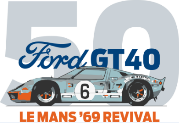 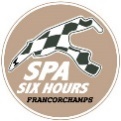 Berchem-Sainte-Agathe, le 15 mai 2019 – En 2019, Ford célèbre la victoire de la Ford GT40 aux 24 Heures du Mans de 1969. Cette victoire – avec Jacky Ickx dans un rôle principal inoubliable – est tellement légendaire que, cinquante ans plus tard, Ford veut rendre hommage à cet instant héroïque. Ceci non seulement en élançant la nouvelle Ford GT vers la victoire aux 24 Heures du Mans en juin, mais aussi avec une reconstitution jamais vue sur le circuit de Spa-Francorchamps en septembre. Ford y fera revivre, lors des Spa Six Hours le dimanche 29 septembre, le départ et l’arrivée de la course de l’époque, avec pas moins de 50 Ford GT et GT40 des trois générations ! Dans ce contexte, le départ et l’arrivée de la course d'origine seront mis en scène, avec la Ford GT40 « Numéro 6 » en uniforme Gulf qui part en dernier et arrive quelques tours plus tard la première. Un spectacle à ne pas manquer !Départ légendaireDans le monde du sport automobile, vous avez de belles victoires et vous avez des victoires de légende qui restent gravées dans toutes les mémoires. C’est de cette dernière catégorie que relève la victoire de la Ford GT40 aux 24 Heures du Mans de 1969, avec au volant Jacky Ickx et Jackie Oliver. Non seulement la victoire proprement dite, mais aussi la manière dont elle a été décrochée enflamment l’imagination. Au milieu des années 1960 du siècle dernier, Ford a développé la GT40 dans le but de battre à plate couture la concurrence aux 24 Heures du Mans : une vengeance sportive envers une marque de voitures de sport de Maranello dont on ne précisera pas le nom, qui a choqué Ford lors de pourparlers en vue d’une reprise plus tôt cette décennie-là. Après avoir inscrit à son nom la victoire à la course d’endurance légendaire au Circuit de la Sarthe en 1966, 1967 et 1968, Ford semblait imbattable avec sa GT40. En 1969, la course paraissait toutefois perdue dès le départ. Par mécontentement avec la procédure de départ franchement dangereuse de la course d’endurance, Jacky Ickx refusait de participer au « départ Le Mans » caractéristique, où les pilotes devaient, au péril de leur vie, courir sur la grille de départ vers leur voiture avant de pouvoir partir. Dans ce contexte, de nombreux pilotes se moquaient des règles de sécurité concernant l’utilisation de la ceinture, ce qui a entraîné des situations dangereuses à plusieurs reprises. Victoire légendaireJacky Ickx avait déjà plaidé précédemment en faveur de l’abolition du « départ Le Mans », en vain, auprès des organisateurs de la course d’endurance. En signe de protestation, il a marché tranquillement au début de la course vers sa Ford GT40, a bouclé sa ceinture en toute sécurité et est parti bon dernier. L’action remarquable de Jacky Ickx a recueilli une grande admiration et attiré l’attention sur le problème du « départ Le Mans ». Mais Ickx étant parti en dernier avec sa Ford GT40 – numéro de série 1075, soit la même voiture que celle ayant remporté les 24 Heures du Mans l’année d’avant –, une longue série de manœuvres de dépassement tout au long de la course l’attendait. La victoire semblait donc bien loin. Et pourtant, il fut le premier à franchir la ligne d’arrivée, au bout de 24 heures de course avec Jackie Oliver comme deuxième pilote, avec seulement 120 mètres d’avance sur la voiture arrivée deuxième. Il a recueilli beaucoup de respect et a ainsi permis à la Ford GT40 de décrocher sa quatrième victoire d’affilée. Spa Six Hours Cinquante ans après cette date, la victoire de 1969 relève toujours des faits saillants les plus emblématiques des 24 Heures du Mans. Une reconstitution de cet instant s’imposait donc. La collaboration avec les Spa Six Hours n’est pas le fruit du hasard. Vincent Collard de Roadbook, organisateur de l’événement destiné aux voitures de course historiques, déclare : « Avec les Spa Six Hours que nous amenons chaque année au Circuit de Spa-Francorchamps, nous voulons faire revivre ce récit glorieux du sport automobile. Quand nous avons appris que Ford voulait faire revivre la victoire de la Ford GT40 aux 24 Heures du Mans de 1969, j’ai directement été enthousiaste. Pas moins de 20 Ford GT40 participent en effet à notre événement, un signe de l’impact que le modèle a eu sur l’histoire du sport automobile. »Lors des Spa Six Hours, les légendes de course d’antan feront à nouveau vrombir leur moteur et s’affronteront dans différentes catégories. Endurance cars, pre-war sportscars, historic F1, pre-1966 touring cars… Toutes se lanceront une lutte acharnée comme à leur apogée. Un spectacle inoubliable !Rendez-vous le 29 septembre au circuit de Spa-Francorchamps !# # #About Ford Motor CompanyFord Motor Company is a global company based in Dearborn, Michigan. The company designs, manufactures, markets and services a full line of Ford cars, trucks, SUVs, electrified vehicles and Lincoln luxury vehicles, provides financial services through Ford Motor Credit Company and is pursuing leadership positions in electrification, autonomous vehicles and mobility solutions. Ford employs approximately 196,000 people worldwide. For more information regarding Ford, its products and Ford Motor Credit Company, please visit www.corporate.ford.com. Ford of Europe is responsible for producing, selling and servicing Ford brand vehicles in 50 individual markets and employs approximately 49,000 employees at its wholly owned facilities and approximately 63,000 people when joint ventures and unconsolidated businesses are included. In addition to Ford Motor Credit Company, Ford Europe operations include Ford Customer Service Division and 23 manufacturing facilities (16 wholly owned or consolidated joint venture facilities and seven unconsolidated joint venture facilities). The first Ford cars were shipped to Europe in 1903 – the same year Ford Motor Company was founded. European production started in 1911.Ford in Belgium & LuxemburgFord Belgium distributes Ford vehicles and Ford original parts in Belgium & Luxemburg, since 1922.Ford Lommel Proving Ground is the lead test facility for validation of all Ford models in Europe, with approximately 390 employees. ###Contact: Jo Declercq – Directeur Communications & Public Affairs Ford Belgium - jdecler2@ford.com